ফরম-২২[বিধি 16(৩) দ্রষ্টব্য] 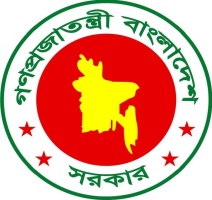 প্রতিষ্ঠানের প্যাডে আবেদনপত্রবরাবরমহাপরিচালকবস্ত্র অধিদপ্তরবিটিএমসি ভবন (১০ম তলা)৭-৯, কাওরান বাজার, ঢাকা-১২১৫বিষয়:------------------------------------------------------------------------এর জন্য আবেদন।মহোদয়,আমি ---------------------------------------------------------------------------------------- এর জন্য আবেদন করিতেছি। আবেদনপত্রের সহিত পূরণকৃত নির্ধারিত ফর্ম ও ফর্মে উল্লিখিত তালিকা অনুযায়ী কাগজপত্র সংযুক্ত করিতেছি। স্বাক্ষর:.......................................................  নাম:..........................................................                               পদবী:                                মোবাইল নম্বর:                                ই-মেইল:	                          সীল: